ODIN PUBLIC SCHOOL DISTRICT 722COURSE HANDBOOK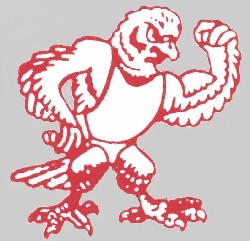 2019-2020ODIN PUBLIC SCHOOL DISTRICT 722COURSE HANDBOOKTABLE OF CONTENTSDisclaimer ……………………………………………………………………………………..	2Graduation Requirements  …………………………………………………………………..	3Normal Academic Workload  ………………………………………………………………..	3Grade Level Classification   ………………………………………………………………….	3College Preparation Recommendations and College Entrance Requirements …………..	4High School Courses Recommended for College-Bound Students ……………………….	4Course Selection  …………………………………………………………………………….	4Dual Credit  ………………………………………………………………………………….	4Schedule Changes  …………………………………………………………………………..	4Dropping Classes  ……………………………………………………………………………	4Course Descriptions:English ………………………………………………………………………………………….	5Math ……………………………………………………………………………………………	6 - 7Science …………………………………………………………………………………………	8 - 9Social Science Studies ………………………………………………………………………….	9Physical Education, Driver Education, and Health Education …………………………………	9 - 10Career and Technical Education:Agriculture ………………………………………………………………………………………	11Family and Consumer Sciences…………………………………………………………………	12Foreign Language ………………………………………………………………………………	12Music…………………………………………………………………………………………….	12Leadership……………………………………………………………………………………….    12Miscellaneous....................………………………………………………………………………	12DisclaimerThis course handbook is provided for the parents, students, teachers, and staff of Odin Public School. The provisions in this document reflect the rules and procedures currently in place to maintain an orderly school environment. In addition, the course handbook is a summary of District #722 board policies and is subject to change without notice. The administration has the right to use their discretion in the decision making process. ODIN PUBLIC SCHOOL DISTRICT 722 COURSE HANDBOOKGRADUATION REQUIREMENTSStudents graduating in 2013 and later will be required to successfully complete a minimum of twenty-four 24 units of work.  The following units are required:4 units	English (Language Arts)--2 “Writing-Intensive” courses (1 unit should be an English class to satisfy one of the 	“Writing-Intensive” course requirements, as long as writing is a component of the course)	3 units		Math (1 yr should be Algebra I; 1 yr should include a course that has geometry content)	2 unit		Science	2 units		Social Science (one of the two units in U.S. History; half unit in American government)	4 units		Physical Education (half unit in Health Education)	.5 units		Consumer Education Requirement	1 unit		Music, art, foreign language or a vocational class Juniors are advised to be enrolled in a science course and a math course.  The Constitution Tests are given in American Government.  Successful completion of this course and the Constitution tests are required for graduation.NORMAL ACADEMIC WORK LOADThe normal academic work load for a high school student is seven classes and PE.  Any deviation from this standard requires the approval of the Guidance Counselor and Administration.  No more than one unit of academic credit may be earned toward graduation from correspondence courses such as American School courses  and summer school.  IVHS courses are considered for credit as part of the Odin High School curriculum.  Any expenses incurred for any credit recovery needed from American School, IVHS, and summer school courses will be the responsibility of the student and/or parent. GRADE LEVEL CLASSIFICATION:  (*subject to board change)	Freshmen	less than 6 credits earned	Sophomore’s	minimum of 6 credits earned	Junior’s	minimum of 12 credits earned	Seniors	minimum of 18 credits earned	*Students must attend the class meetings and activities for the grade level earned.COLLEGE PREPARATION RECOMMENDATIONS AND COLLEGE ENTRANCE REQUIREMENTS.	The recommendations listed below are general in nature and will prepare the student to pursue academic work at the college level.  Completion of these recommended subjects, however, does not guarantee admission.  Colleges usually base their decision on test scores, accumulative grade point averages, class rank, specific courses, type, and quality of high school, and recommendations.  Those students interested in college should make early contact with their Guidance Counselor, and periodically discuss their intentions.	HIGH SCHOOL COURSES RECOMMENDED FORCOLLEGE-BOUND STUDENTS	4 units	English	4 units	Math	3 credits	Social Studies	3 credits	Science	2 credits	Foreign Language, Art, Music or Vocational	Fifteen units in total are required.  KASKASKIA COLLEGE After School ProgramThis program is sponsored by KC and the KC Foundation.  Various courses are offered for free, books and lab fees are not included.  These free courses will be offered at various sites and also online.  Salem is the preferred site for Odin students, however after priority sign up, Odin students may attend any site that has available openings.  Course Sites: Salem, K.C. Campus (main), Trenton, Greenville, NashvilleCrisp Center Students are also able to take Welding, HVAC, and Construction at the Crisp Center in Centralia.  At the end of this program, the student will have a certificate in the specific area of study.  The courses and lab fees are required to be paid by the student.  KC CLASSES CAN ONLY BE TAKEN BY JUNIORS AND SENIORS THROUGH THESE PARTICULAR PROGRAMS.  STUDENTS CAN TAKE CLASSES IN THE SUMMER AT ANY AGE.SCHEDULE CHANGES	Students may request schedule changes only during the first five days of each semester.  Changes will be permitted on a “space available” basis only.  Students are not allowed from being enrolled in more than one session of Study Hall or Physical Education without permission of the principal granted on the basis of special circumstances.  Teacher-initiated schedule changes will be considered by the administration. DROPPING CLASSESWritten parental consent or verbal permission from parents is required for a student to drop a class.  Students dropping a class after the first five days of the school year may be required to have a student-parent-teacher-counselor/principal conference.  Semester classes may be dropped only during the first five days of the first or third quarters without a grade. A failing grade will be recorded on student’s transcript for any class dropped after this time. A full year class may be dropped only during the first ten days of the school year without a grade. A failing grade will be recorded on the student’s transcript (for the first semester) for any class dropped after the first ten days of the first quarter.  (Special circumstances may exist which requires an academic transfer of courses in a sequential curriculum.)A student may drop a full year course at the end of the first semester if he/she is having academic difficulty and has consent of the principal.  This must be accomplished by the end of the fifth day of the second semesterAny student removed from any class for the duration of the semester for disciplinary reasons will receive a failing grade in that class for the current semester.COURSE DESCRIPTIONSENGLISHEnglish I – One Credit – Two Semesters – (9) English I is designed to give the ninth grade student a background in the literature of our culture and other cultures.   for enjoyment as well as appreciation, both from the text and outside sources, is emphasized.  The main areas of concentration in literature include: the short story; poetry; and drama (Shakespeare’s Romeo and Juliet is stressed).  Composition, especially the paragraph, is correlated with literature and gives the student opportunities to interpret his/her reading experiences.  Along with composition, a study to reinforce understanding of parts of speech, phrases, clauses, mechanics, and complete sentences is provided.English II – One Credit – Two Semesters – (10) English II is designed to advance understanding and appreciation of the short story, drama, and novel.  Students will read several short stories, two plays, and one novel: To Kill a Mockingbird.  The student’s reading experiences help him/her to comprehend and evaluate the various literary techniques used by outstanding writers.  Composition focuses on preparing for the state writing test by perfecting skills in persuasive, narrative and expository styles of writing.  In grammar, the eight parts of speech, the phrase, the clause, mechanics, the sentence, and agreement are reviewed.  Vocabulary is stressed in both literature and grammar.English III-Written Expression – One Credit – Two Semesters – (11) English III is designed to fulfill the third year of required English.  The course, as it relates to literature, is concerned primarily with American writers and their contributions to our society.  Emphasis is placed on the major literary figures from the colonial period to the present day.  A research paper is part of this course.  In addition, the essentials of grammar, mechanics, and sentence structure are reviewed and vocabulary is stressed.English IV-Written Expression – One Credit – Two Semesters – (12) English IV is an expository essay writing course.  This course (1) develops awareness of the writing process; (2) provides intentional, organizational and editorial strategies; (3) stresses the variety of uses for writing; and (4) emphasizes critical skills in reading, thinking and writing. Communications—One Credit—Two Semesters—(9-10-11-12)  Speech/Public Speaking class would help students build confidence in formal and informal settings.  Multiple types of public speaking would be taught, starting with self and peer introduction speeches before progressing to debate, persuasive, and demonstration speeches; class members would learn to positively critique not only the speeches of their peers, but themselves as well.  College, bound students would greatly benefit from this course, as higher education begins to require more peer interaction and presentation.Publications- One Credit- Two Semesters (11, 12) Multimedia is the combined use of text, graphics, sound, animation, and video. A primary objective of this class is to teach participants how to develop multimedia programs. Participants in this class will help update and create their own page using the Weebly platform. Weebly is an authoring tool that allows you to develop a web page that contains buttons, graphics, and text.SAT Prep class- One Credit -Two Semesters- (11) This English course prepares students to take the SAT test.  The Khan Academy is an online program used to help students practice skills used for the SAT test.  Creative Writing-One Credit-Two Semesters (9-12) Creative Writing offers  students the opportunity to develop and improve their technique and individual style in poetry, short story, drama, essays, and other forms of prose. The emphasis of the courses is on writing; however, students may study exemplary representations and authors to obtain a fuller appreciation of the form and craft. Although most creative writing classes cover several expressive forms, others concentrate exclusively on one particular form (such as poetry or playwriting).FOREIGN LANGUAGESpanish I – One Credit – Two Semesters – (9-10-11-12) (The admittance to this course is granted by one or more of the following criteria for any students:  1) A student must have a 3.0 GPA or above and college bound  2) recommendation from teacher, counselor, administration, 3) extenuating circumstances)   Elementary Spanish stresses grammar, pronunciation, reading of modern prose, composition and conversation.  Students learn the basic skills of reading, writing, listening to, and speaking Spanish and Hispanic culture through movies, songs, and current news.  ONLINE ONLYSpanish II – One Credit – Two Semesters – (9-10-11-12) (The admittance to this course is granted by one or more of the following criteria for entering Freshmen or Sophomores:  1) A “B” or above in Spanish I but those with lower averages may enroll with consent of the instructor, 2) recommendation from teacher, counselor, administration, 3) extenuating circumstances)  This course is a continuation of Spanish I with more practice in composition and conversation.  Emphasis is placed upon oral practice for the development of elementary conversational skill and the improvement of pronunciation.  Prerequisite:   (This is a dual credit class--may receive SPAN 102 credit.) ONLINE ONLYSPANISH IS ONLY OFFERED ONLINE THROUGH EDUCERE or Kaskaskia College.  Students are expected to work at their own pace and work independently on Spanish I and Spanish II.MATHMath Course FlowchartAlgebra I – One Credit – Two Semesters – (9-10-11) In Algebra, the students are introduced to the Algebraic concepts and techniques through a systematic integration of the modern and the traditional approaches.  Operations of real numbers, precision of language, polynomials, and graphing are the major topics.  A “C” grade or higher is recommended in 8th grade math or by recommendation of the teacher.Geometry – One Credit – Two Semesters – (10-11) A faster more in-depth Geometry for college bound students is recommended for a second or third year math course consisting of geometry in the plane along with three-dimensional geometry.  The language of sets and the properties of real numbers are reviewed to strengthen algebraic skills.  Introduction to geometric figures and deduction are introduced along with formal and informal proofs.  A “B” grade or higher is recommended in Algebra I or by recommendation of the teacher.Algebra II – One Credit – Two Semesters – () Algebra II is a second, third, or fourth  year math course consisting of review of the basic terminology, notation, concept, skills, and applications of elementary algebra by means of a critical examination of the structure of the real number system.  Other areas introduced include the complex number system, imaginary numbers, vectors, matrices, determinants, permutations, combinations, and probability.  A “B” grade or higher is recommended in Algebra I or by recommendation of the teacher.  Pre-Calculus—One Credit—Two Semesters—(10-12)  This course combines  the study of Trigonometry, Elementary Functions, Analytic Geometry, and Math Analysis topics as preparation for calculus. Topics typically include the study of complex numbers; polynomial, logarithmic, exponential, rational, right trigonometric, and circular functions, and their relations, inverses and graphs; trigonometric identities and equations; solutions of right and oblique triangles; vectors; the polar coordinate system; conic sections; Boolean algebra and symbolic logic; mathematical induction; matrix algebra; sequences and series; and limits and continuity.Calculus—One Credit—Two Semesters—(11,12) This course includes the study of derivatives, differentiation, integration, the definite and indefinite integral, and applications of calculus. Typically, students have previously attained knowledge of pre-calculus topics (some combination of trigonometry, elementary functions, analytic geometry, and math analysis).Geometric/Trigonometry – One Credit – Two Semesters – (11-12) This course deals with the measurement, properties, and relationships of points, lines, angles, surfaces, and solids.  It is also a study of triangles, trigonometric functions, and their applications.  A “B” grade or higher is recommended in Algebra II.  Applied Geometry - Two Semesters - (9 - 12) A slower pace class of Geometry using first degree equations and inequalities, the rectangular coordinate system, area, perimeter, and volume of geometric figures, and properties of triangles and circles. Math Applications - One Credit - Two Semesters - ( 10 - 12) This course emphasizes the teaching of mathematics as problem solving, communication, and reasoning, and high light the connections among mathematical topics and between mathematics and other disciplines.  These courses approach the teaching of general math, pre-algebra, and pre-geometry topics by applying numbers, and algebraic and geometric concepts and relationships to real world problems.Algebra I A – One Credit  - Two Semesters – (9,10,11) This course increases students’ foundational math skills and prepare them for Algebra I by covering a variety of topics, such as expressions and equations, representing linear equations, inequalities and systems of linear equations.Algebra I B – One Credit  - Two Semesters – (9,10,11) This course increases students’ foundational math skills and prepare them for Algebra I by covering a variety of topics, such as expressions and equations, representing linear equations, inequalities and systems of linear equations.  This class builds upon Algebra I A and includes polynomials, factoring and quadratics, rational equations, applying fractions, and radical equations..Science Course FlowchartSCIENCEPhysical Science – One Credit –Two Semesters – (9) Physical Science is an introductory course designed to present the student with the basic principles of physical science.  Students will have the opportunity to participate in hands-on learning activities as well as other activities that can be used in their daily living.Earth Science –One Credit –Two Semesters (9-12) Earth Science is a course designed to interpret and understand the world around you.  Topics include the scientific method, mapping the Earth’s surface, minerals, rocks, plate tectonics, earthquakes, volcanoes, geologic time, and meteorology.  Biological Science Applications in Agriculture – Two Semesters – (9 – 12) This course is designed to reinforce and extend students understanding of science by associating basic scientific principles and concepts with relevant applications in agriculture.  Some topics may include germination, plant sensory mechanisms, enzyme actions, photosynthesis, respiration, translocation, etc.Biology I – One Credit – Two Semesters – (9-10-11-12)  (The admittance to this course is granted by one or more of the following criteria for entering Freshmen:  1) An 85 % average in Grade 8 science course, 2) recommendation from teacher, counselor, administration, 3) extenuating circumstances)  Biology I is the study of science and inquiry; the change of Living Things through time; Evolution, Preservation of Life in the Face of Change; Diversity of Type and Unity of Pattern in Living Things; how Organisms and Environment complement each other; and the History of Biological Concepts.  Biology II—One Credit—Two Semesters—(10-11-12) (Prerequisite Biology I)  This course is designed to continue the study of Biology I from its first year of study.  Topics for study would include Plants, all Animal kingdoms, and the Human Body.  Dissections are included as a part of the curriculum.  Chemistry I – One Credit – Two Semesters – (10-11-12) A first course in Chemistry consists of an introduction to the basic principles which are built upon by investigating such topics as atoms, energy, combinations of atoms, the periodic table, chemical symbolism and formulas, chemical equations, solutions, and families of elements.   Must have Algebra II or taking concurrently. (This is a dual credit class--may receive CHEM 103 credit.)Physics – One Credit – Two Semesters – () The three major topics covered in Physics are Mechanics, Wave Motion, and Electricity.  Under these topics is a study-of matter, energy, force, motion, structure of matter, light and magnetism.  The course stresses the relationship of natural physical phenomena to mathematics and to the application thereof.  (This is a dual credit class--may receive PHYS 101 credit.)SOCIAL SCIENCE STUDIESWorld History – One Credit – Two Semesters – () (Preferred elective for Freshmen) World History is the study of Prehistoric events, the development of civilizations, and the different cultures of the world.  Monotheistic religions through the Medieval Period and the exploration of the western world up to the present computerized world are covered. American Government – One-Half Credit – One Semester – (10 - 11) This course covers all types of governments in the U.S.A.  It studies the Federal Government, The State Government, The County Government, and our Local Government.  All parts of each government are covered.  The Constitution test is given.  Successful completion of this course and the Constitution test is required for graduation.  (U.S.) American History  – One Credit – Two Semesters – (10 - 11) (Preferred --Enrolled in or completed English II) This course is a history of the United States starting with the Age of Exploration and ending at the present time.  The student will be exposed to text books, films, tapes, newspapers, maps, and historical documents.  Students will be required to pass tests, quizzes, and exams.Civics & US Citizenship — One- Half Credit — One Semester — (9-12)  This course will focus on the roles and responsibilities of community development.  It is a focused review of the concepts of civic responsibility, United States citizenship, and their relationship to American government and political systems.  The course has a specific service learning focus.  This requires student to actively participate in existing class projects, in addition to development of new group and individual projects and objectives.  The course demands personal student initiative and willingness to participate in their objectives and goals.  Active participation/membership in other community oriented groups/clubs such at Student Council, FBLA, FCCLA and FFA are strongly encouraged.  Course Assignments include but are not limited to:  -Service learning assignments to faculty and staff throughout the year- Civics and Government Research Project (this can be completed concurrently with individual project)      -developed concurrently with text based resources-Development and implementation of an individual project over the course of the year-Continued development of existing projects-Development of new areas for group community serviceCriminal Justice—One-Half Credit—One Semester—(10-12)  This course train students to understand and apply the principles and procedures essential to the U.S. criminal justice system. These courses explore the principles and structure of the justice system and the law, and course content also typically includes investigation, search and arrest, and laboratory, forensic, and trial procedures.Psychology—One-Half Credit—One Semester—(10-12) This course introduces students to the study of individual human behavior. Course content typically includes (but is not limited to) an overview of the field of psychology, topics in human growth and development, personality and behavior, and abnormal psychology.Sociology- One-Half Credit—One Semester—(9-12) courses introduce students to the study of human behavior in society. These courses provide an overview of sociology, generally including (but not limited to) topics such as social institutions, socialization and social change, and the relationships among individuals and groups in society. Current Events—One Credit—Two Semesters-- (9-12) Contemporary U.S. Issues courses study the political, economic, and social issues facing the United States, with or without an emphasis on state and local issues. These courses may focus on current issues or may examine selected issues that span throughout the 20th century to the present.Careers/Character Ed—One Credit—Two Semesters—(9)  Career Exploration courses help students identify and evaluate personal goals, priorities, aptitudes, and interests with the goal of helping them make informed decisions about their careers. These courses expose students to various sources of information on career and training options and may also assist them in developing job search and employability skills.  Character education activities will be incorporated weekly along with the school social worker.  Politics/Debates-- One-Half Credit—One Semester—(9-12) State-Specific Studies courses examine the history, politics, economics, society, and/or cultures of one state in the United States. This course may focus primarily on the history of that state or may take an interdisciplinary approach to the contemporary issues affecting it.  Along with debates.  Conspiracy Theory One-Half Credit—One Semester—(9-12)- Contemporary U.S. Issues Contemporary U.S. Issues courses study the political, economic, and social issues facing the United States, with or without an emphasis on state and local issues. These courses may focus on current issues or may examine selected issues that span throughout the 20th century to the present.History of Sport-One-Half Credit—One Semester—(9-12) Particular Topics in World History These courses examine particular topics in world history other than those already described.PHYSICAL EDUCATION, HEALTH EDUCATION, AND  DRIVER  EDUCATION Physical Education – One Credit – Two Semesters – (9-10-11-12) The Physical Education program is designed to provide skilled leadership and the opportunity for the individual or group to act in situations that are physical, wholesome, mentally stimulating, satisfying, and socially sound.  Units are offered in Physical Fitness, Volleyball, Basketball, Floor Hockey, Softball, Recreational Games, Rope Jumping, Badminton, Flag Football, and Soccer, and Walking for Fitness. Students are required to wear a physical education uniform for physical education class.  Physical education uniforms may be purchased in the main office at the school.  Beginning with the 1998-99 school year, grades received in physical education WILL BE COUNTED in the overall grade point average.  Health – One-Half Credit – One Semester – (9-10) This is an eighteen-week course in which the areas of discussion include a variety of necessary topics, including: the history of health; drugs; personal hygiene; dating problems; first aid and safety.  Also included in the content of this course is special emphasis on the topics of human growth and family life; adolescent suicide awareness; communicable diseases. Also, Aids education is now being taught in the Health curriculum.  Driver Education – One-Half Credit – One Semester – (9-10) (Prerequisite:  Per Section of 17-24.2 of the School Code , each student must be at least 15 years of age, enrolled in high school and receive a passing grade in at least eight classes during the previous two semesters prior to enrolling in a driver education course.  If a student is a freshman and is 15 years of age, school districts may count passing grades from the last semester of the student’s 8th grade.)  This is a training course for high school students dealing with the overall motor vehicle driving environment. The Illinois Rules of the Road book and the methods and procedures used in the essential driving skills will be explained in the classroom phase.  The temporary student driving permit will be issued to all students passing the driver’s examination.  The driving permit phase consists of observation and driving.  The student must correctly demonstrate the driving skills to pass the course (a minimum of SIX clock hours BEHIND THE WHEEL is required).C A R E E R   A N D   T E C H N I C A L   E D U C A T I O NAgricultureFamily and Consumer SciencesForeign LanguageMiscellaneousMusic AppreciationFamily Consumer SciencesOrientation to FCS-One Credit-One Semester (9-12) This course is an introduction to the study of personal relationships, grooming, clothing construction, housing and interior design, food preparation, nutrition and diet, childcare, and family relationships.Foods 1 &2 One Credit – Two Semesters- (9-12)  An introductory class for students to gain knowledge and experience related to the kitchen environment and food handling. Students will learn safety and sanitation competencies, basic food preparation and conversions, food storage requirements, weights and measures. Students are exposed to Hospitality Careers and preparation for Culinary Arts program.Advanced Foods—One Credit—Two Semesters (10-12) Culinary Art Specialty courses provide instruction in a particular type of cooking or culinary style. Examples of such specialty fields include baking, creating and decorating wedding cakes, Middle Eastern cuisine, and so on. These courses emphasize skills specific to the type of culinary art being studied.Child Development- One Half Credit- One Semester (9-12)-Students will be introduced to the study of child development and appreciate its relevance to their lives and families. This class helps students understand the beginnings of human life and follows the changes that take place from birth through the stages of childhood. Through the study of child development research, students will use the findings to apply the principles of physical, intellectual, emotional, and social development to concepts related to the growth and development of children from infancy to preschool.Parenting- One Half Credit- One Semester (9-12) This course will enable the students to become aware of choices and preparation involved in becoming a parent. The course will include a study of: Infant, toddler and preschooler development, Guidance and discipline techniques, Children with developmental differences, and Child abuse and neglect.Child Care—One Credit—Two Semesters (10-12) This course  provides students with knowledge about the physical, mental, emotional, and social growth and development of children from birth through childhood. Main topics include the fundamentals of working with infants, toddlers, and older children; providing healthy environments; evaluating child care settings; and the practices, regulations, and opportunities in the child care industry. Often, Child Care courses provide students with practical experience in a child care center. Advanced topics may include various learning theories; development of activities; operation of a child care center; recognition of childhood diseases, abuse, and neglect; and first aid/emergency training.Consumer Resources- One Half Credit- One Semester (12) The goal of this semester class is to help students become more responsible, better informed consumers as they begin their lives as young adults. Areas of study will include: Decision-making as it relates to setting goals and planning for future quality of life. Understanding the role of consumer in the American economics system. Applying consumer rights and responsibilities in the marketplace. Developing money management and budgeting skills. Utilizing resources of consumer information. Identifying comparison shopping strategies for routine and big ticket items. Analyzing the use of consumer credit. Understanding banking services.  Evaluating investment and insurance plans. This is a senior required course; however, a proficiency examination is offered to students each year. Those passing the test have the option of not enrolling in the course.  Resource Management – One-Half Credit – One Semester – (12) The learning experience in this course will focus on the understandings and skills needed to make decisions about the use of resources and strategies, which lead to quality of life.  This course meets the requirements for consumer education instruction as required by the School Code of Illinois.
Adult Living- One Half Credit- One Semester (11,12) This course is designed to help students understand themselves and assume their roles and responsibilities in the adult world. It deals with many facets of human development and interpersonal relationships in adult and family living. Areas of study include: Self-concept, Development of personality, Identification of values, goals and standards, Interpersonal communication skills, Effective peer and family relationships, Decision-making as it relates to such issues as alcohol, tobacco, drugs, and sexuality, Responsibilities of marriage and parenthood, Coping with crisis in family life. This course will help prepare students for many of the challenges they will need in the future.Sewing—One Half or One Full Credit—One or Two Semesters (9-12)Clothing/Sewing courses introduce students to and expand their knowledge of various aspects of wearing apparel, sewing, and fashion. These courses typically include wardrobe planning; selection, care, and repair of various materials; and construction of one or more garments. They may also include related topics, such as fashion design, fashion history, the social and psychological aspects of clothing, careers in the clothing industry, and craft sewing.MISCELLANEOUS  CTEAccounting I—One Credit—Two Semesters Accounting  is a course assists students pursuing a career in business, marketing, and management. This course includes planned learning experiences that develop initial and basic skills used in systematically computing, classifying, recording, verifying and maintaining numerical data involved in financial and product control records including the paying and receiving of money. Instruction includes information on keeping financial records, summarizing them for convenient interpretation, and analyzing them to provide assistance to management for decision making. Accounting computer applications should be integrated throughout the course where applicable. In addition to stressing basic fundamentals and terminology of accounting, instruction should provide initial understanding of the preparation of budgets and financial reports, operation of related business machines and equipment, and career opportunities in the accounting field. Processing employee benefits may also be included.  THIS CLAS IS OFFERED AT PATOKA HIGH SCHOOL.Intro to Business CTE-One Credit- (9-12) this course surveys an array of topics and concepts related to the field of business. These courses introduce business concepts such as banking and finance, the role of government in business, consumerism, credit, investment, and management. They usually provide a brief overview of the American economic system and corporate organization. Introductory Business courses may also expose students to the varied opportunities in secretarial, accounting, management, and related fields.Computer conceptsications CTE -One Credit- (9-12)   is an orientation-level course designed to develop awareness and understanding of application software and equipment used by employees to perform tasks in business, marketing and management. Students will apply problem-solving skills to hands-on, real-life situations using a variety of software applications, such as word processing, spreadsheets, database management, presentation software, and desktop publishing. Students will explore topics related to computer concepts, operating systems, telecommunications and emerging technologies. The development of employability skills, as well as transition skills, will be included in the course as well as an understanding of the ethical.AGRICULTUREIntroduction to Agriculture Industries – One Credit – Two Semesters – (9-12)  This orientation course provides an opportunity for students to learn how the agricultural industry is organized; its major components; the economic influence of agriculture at state, national and international levels; and the scope and types of job opportunities in the agricultural field.  Basic concepts in animal science, plant science, soil science, horticulture, natural resources, agribusiness management, and agricultural mechanics, will be presented. Improving computer and workplace skills will be a focus.  Participation in FFA student organization activities and Supervised Agricultural Experience (SAE) projects is an integral course component for leadership development, career exploration and reinforcement of academic concepts.Biological Science Applications in Agriculture One Credit – Two Semesters – (9-12)  This course is designed to reinforce and extend students understanding of science by associating basic scientific principles and concepts with relevant applications in agriculture.  Some topics may include germination, plant sensory mechanisms, enzyme actions, photosynthesis, respiration, translocation, etc.Horticulture--One Credit – Two Semesters – (9 - 12) This advanced course offers instruction in both the greenhouse production and landscape areas of horticulture.  Units of study include plant identification, greenhouse management, growing greenhouse crops, landscape design, installation, and maintenance, horticulture mechanics, nursery management, and turf production.  Agribusiness units will cover operating a horticultural business, pricing work, advertising, and sales.  Improving computer and workplace skills will be a focus.  Participation in FFA student organization activities and Supervised Agricultural Experience (SAE) projects is an integral course component for leadership development, career exploration and reinforcement of academic concepts.Agricultural Business Management – One Credit – Two Semesters – (9 - 12) This course will develop students' understanding of the agricultural industry relating to the United States and World marketplace.  Instructional units include:  business ownership types, planning and organizing the agribusiness, financing the agribusiness, keeping and using records in an agribusiness, operating the agribusiness, agricultural law, taxes, and developing employability skills.  Student skills will be enhanced in math, reading comprehension, and writing through agribusiness applications.  Improving computer and workplace skills will be a focus.  Participation in FFA student organization activities and Supervised Agricultural Experience (SAE) projects is an integral course component for leadership development, career exploration and reinforcement of academic concepts.    (This is a dual credit class--may receive AGRC 113 credit—IN PROCESS.)Agricultural Leadership – One Credit – Two Semesters – (9-12) This course helps students develop leadership skills with a focus on opportunities in the food, fiber, and natural resources industries.  Topics may include but are not limited to human relationships and effective communication, decision – making and problem – solving, leadership qualities and styles, and ensuring successful completion of group activities.Agricultural Cooperative Education – One Credit – Two Semesters – (11,12)   This course is for junior and senior students interested in pursuing careers in Agriculture.  Topics covered may include job survival skills, career exploration skills related to the job, and human relations skills, planning for the future, job seeking skills, personal development, human relationship, etc.Basic Agricultural Science CTE– One Credit – Two Semesters – (9-12) This course builds on basic skills and knowledge gained in the Introduction to the Agricultural Industry course. Major units of instruction include agricultural research, soil science, advanced plant science, - 259 biotechnology, advanced animal science. Applied science and math skills and concepts will be stressed throughout the course as they relate to each area. Improving computer and workplace skills will be a focus. Participation in FFA student organization activities and Supervised Agricultural Experience (SAE) projects is an integral course component for leadership development, career exploration and reinforcement of academic concepts.Ag. Mech/Tech-- One Credit – Two Semesters – (9-12)  Agriculture Mechanics and Equipment courses provide students with the engineering and power technology principles, skills, and knowledge that are specifically applicable to the agricultural industry. Typical topics include the operation, maintenance, and repair of power, electrical, hydraulic, and mechanical systems.MusicChorus—One Credit—Two Semesters—(9-12) Chorus courses provide the opportunity to sing a variety of choral literature styles for men’s and/or women’s voices and are designed to develop vocal techniques and the ability to sing parts.General Band – One Credit – Two Semesters – (9-12)  This course develops students’ technique for playing brass, woodwind, and percussion instruments.LeadershipWorkplace/Office Assistant—One Credit—Two Semesters (11,12) Miscellaneous-Workplace Experience courses provide students with work experience in a field related to their interests. Goals are typically set cooperatively by the student, teacher, and employer (although students are not necessarily paid). These courses may include classroom activities as well, involving further study of the field or discussion regarding experiences that students encounter in the workplace. Note: if the particular subject area is known, use the code associated with the Workplace Experience course within that subject area.  Students must have special permission from Guidance, Teachers, and the Principal.  DUAL CREDIT  (subject to change)Dual credit:  A student who is taking a high school course during the normal school day, taught by a high school instructor where an articulation has been agreed upon and the student may receive both high school credit and college credit.  Students enrolled in high school courses identified for Dual Credit are eligible to enroll concurrently in corresponding  course work.  Through dual credit, students who successfully complete required course outcomes may receive credit toward both high school graduation and college credit, ie Dual Credit.  Grades received in dual credit coursework generate an official college transcript and college GPA. 		College Credit Course	 Course	Hours EarnedCollege Algebra	MATH 134 College Algebra	3